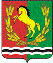 СОВЕТ  ДЕПУТАТОВМУНИЦИПАЛЬНОГО ОБРАЗОВАНИЯВОЗДВИЖЕНСКИЙ СЕЛЬСОВЕТАСЕКЕЕВСКОГО РАЙОНА  ОРЕНБУРГСКОЙ ОБЛАСТИтретьего созываРЕШЕНИЕ22.03.2017                      с.Воздвиженка                                      № 58Отчет главы сельсовета о работе муниципального образованияВоздвиженский сельсовет за 2016 год   Заслушав и обсудив отчет главы сельсовета о работе муниципального образования Воздвиженский сельсовет за 2016 год, Совет депутатов решил:   1. Отчет главы сельсовета Тураева А.Н. о работе муниципального образования Воздвиженский сельсовет за 2016 год принять к сведению.   2. Настоящее решение вступает в силу со дня принятия.Председатель Совета депутатов:                                                А.Н.Тураев                                        Приложениек решению Совета депутатов№ 58 от 22.03.2017 г.О Т Ч Ё ТГЛАВЫ СЕЛЬСОВЕТА О РАБОТЕ МУНИЦИПАЛЬНОГО ОБРАЗОВАНИЯВОЗДВИЖЕНСКИЙ СЕЛЬСОВЕТ ЗА 2016 ГОД      Администрация муниципального образования Воздвиженский сельсовет   является территориальным органом муниципального образования «Асекеевский район» . В состав сельсовета входят три населённых пункта: с.Воздвиженка, п.Островок и д. Козловка . Общая численность населения 546 человек, из них 455  жителей с.Воздвиженка, 88 –д.Козловка и 3 человека жителей п.Островок, с временной регистрациией 12 человек.            - Пенсионеров 133 человек;            - детей школьного возраста -43 человека            - детей дошкольного возраста - 19 человек             - многодетных семей - 3            - инвалидов – 15 чел.             -Вдов участников ВОВ – 1 человек            -Тружеников  тыла – 7 человекЗа прошедший 2016 год жителей из села Воздвиженка выбыло 26 человек, прибыло – 16 человек, родилось- 2 человека, умерло- 4 человек.    На территории администрации находится одна средне-общеобразовательная школа. Школа лицензирована согласно закона «Об образовании».     Воздвиженская средняя школа отапливается отдельной газовой котельной, за отопительный  период 2016 года вопросов по теплоснабжению не возникало, в здании поддерживался установленный тепловой режим.   На территории администрации находятся два ФАПа – в с. Воздвиженка и д.Козловка . Фапы отапливаются от своих котельных газом. Так же осуществляют свою деятельность два  дома культуры (в с.Воздвиженка и д.Козловка) и  библиотека, которые производят организацию концертно-развлекательных программ при праздновании Новогодних мероприятий, дня 8 марта, дня пожилых людей, Дня Победы, дня Защитников Отечества . Для обеспечения досуга молодёжи организованы дискотеки, функционирующие два раза в неделю. Решением Совета депутатов деятельность Козловского сельского клуба в зимний период приостановлена, поэтому функционирует он только в весенне-летний период.  На территории сельсовета также находятся  почтовое отделение связи, четыре магазина со смешанными видами товаров, которые обеспечивают население продуктами питания, одеждой, хозтоварами, строительными материалами.      Работа администрации Воздвиженского сельсовета осуществляется согласно разработанных и утверждённых  главой администрации Воздвиженского сельсовета годового плана работы Совета депутатов и  квартальных  планов работы администрации сельсовета. Таким образом, совокупность мероприятий, необходимых для нормального обеспечения жизнедеятельности объектов социальной сферы и создания  благоприятной социальной обстановки на данной территории, осуществляется в строгом соответствии  с планом работы. План представляет собой помесячную разбивку запланированных мероприятий с закреплением ответственных за их выполнение работников.В 2016 году было проведено 6 сессий Совета депутатов Воздвиженского сельсовета на которых было принято 32 решения. Главой администрации сельсовета было издано 54 постановления и  58 распоряжений по основной деятельности и 15 распоряжений по личному составу. Копии изданных решений постановлений и распоряжений по основной деятельности были направлены в районную прокуратуру и в орг.отдел Асекеевского района. За 2016 год были приняты нормативно правовые акты  решениями Совета депутатов-12, постановлениями -20.      В администрации сельсовета работает  административная комиссия, за 2016 год   заседания комиссии не проводились в виду отсутствия административных правонарушений. При администрации сельсовета действует жилищная комиссия, так решением комиссии в 2016 году была поставлена на учет в качестве нуждающихся в улучшении жилищных условий 1 семья. Всего по состоянию на  31.12.2015 года  на учете состоит 9 семей. В 2016 году субсидию на приобретение жилья получили две многодетные семьи. Главой администрации сельсовета ведётся приём граждан по личным вопросам. Все заявления, жалобы и пожелания граждан регистрируются в журнале учёта, далее по итогам рассмотрения и принятия  каких либо мер в журнале также фиксируется результат работы по данному вопросу.   В целях  повышения уровня знаний населения в плане действующего законодательства, а также сведений о данной территории сельсовет оборудован стендами, на которых размещена информация  о Совете  депутатов Воздвиженского сельсовета, военно-учётного стола, информация о порядке оформления детских пособий, пособий на субсидии, о порядке получения документов актов гражданского состояния, телефоны доверия.    Стенды также оборудованы в библиотеке, СДК, в школе с данными об истории родного края и о ветеранах Великой Отечественной войны и воинов-интернационалистов.    Главным документом похозяйственного  учёта на селе является похозяйственная книга, которых ведётся шесть. На основании этих книг сдаются квартальные отчёты в отдел статистики по населению, по скоту, птице, земле, жилью.    Главным документом регистрации граждан являются домовые книги, которых заведено в колличестве 20 книг . На основании их ведётся учет движения прибывших и выбывших граждан,  регистрация новых паспортов и составляются ежемесячные  отчёты в УСЗН , Гас. выборы в администрацию района.    Вся документация по администрации сельсовета  ведется согласно утвержденной номенклатуры  дел на 2016 год.        Один раз в месяц проводятся  совещания с руководителями всех подразделений. В ходе совещаний решались текущие вопросы для обеспечения нормальной и бесперебойной работы объектов социальной сферы.   В 2016 году для прохождения службы в рядах Российской Армии  отправлено два призывника. При администрации сельсовета в постоянной готовности находится сельский пункт сбора, целью и задачами которого является мобилизация по сигналу тревоги команды из граждан пребывающих в запасе.  По вопросам нормального жизнеобеспечения населения за отчетный 2016 год сельсоветом был произведён следующий объём работы:        - выдача населению необходимых справок о прописке, о проживавании, о принадлежности жилплощади, о собственности скота, земли и т.д..- администрация сельсовета оказывает содействие гражданам желающим заниматься личным подсобным хозяйством. Помогает в сборе документов на получение субсидий  на развитие личных подсобных хозяйств.Увеличение поголовья в личных подсобных хозяйствах является основным приоритетным направлением администрации сельсовета по содействию в развитии сельского хозяйства.- продолжаем оформлять право собственности на движимое и недвижимое имущество администрации муниципального образования Воздвиженский сельсовет , а это:- кладбища и улицы в с.Воздвиженка и д.Козловка, невостребованные земели сельскохозяйственного назначения, которые в настоящее время находятся в процессе оформления регистрации на них права собственности в установленном законом порядке.   Осуществлялась работа по исполнению нотариальных  документов, это  выдача доверенностей на получение пенсии, пособий; выдача доверенностей на оформление имущества, составление завещаний. Заключено три акта гражданского состояния о смерти.  На балансе сельсовета находятся один дом культуры, клуб, библиотека, администрация сельсовета, два отопительных газовых пункта. Бюджет Воздвиженского сельсовета  2016 года исполнен: по доходам  всего  на – 2 593 500 рублей, расходы сельсовета составили – 2 714 400 руб.                 Сведения об исполнении бюджета         Зарплата главы  272,7Зарплата аппарата  329,8Зарплата пожарной службы 238,0Зарплата СДК   187,3 , кроме того перечислено трансфертов  144,8Зарплата Библиотеки 23,5, кроме того перечислено трансфертов  176,6  Значительную часть бюджетных средств расходуется на обеспечение объектов социальной сферы теплом и электроэнергией.    Так за период 2016 года на отопление объектов социальной сферы Воздвиженского сельсовета было израсходовано 30019 квт. на сумму 179 935 рублей.  Газовым отопительным пунктом администрации за 2016 год было израсходовано 16,756 кубов  природного газа на сумму 100 006 рублей.   На период 2016 года среднесписочное число работающих по администрации составило 15 человек, среднемесячная заработная плата за истекший отчётный период составила 9150 рублей . Всего за 2016 год по администрации Воздвиженского сельсовета было выплачено заработной платы 1 372 700 рублей, в том числе  трансферты  на выплату заработной платы работникам библиотеки и СДК в сумме 321 400 рублей .     На территории Воздвиженского сельсовета в течении года работал участковый инспектор – Власов В.А.,с которым в течении всего рабочего периода налажено тесное взаимодействие сельсовета. Участковый инспектор  проводит дежурство на массовых мероприятиях, а также на культурно-массовых мероприятиях организовано дежурство  депутатов сельсовета и администрации сельсовета.       С целью профилактики правонарушений совместно с участковым инспектором было проведено ряд бесед с населением  на тему ответственность за уголовные и административные  правонарушения.  Налажено взаимодействие между участковым инспекторам и инспекцией по делам несовершеннолетних.   В 2016 году  заключены  договора аренды земель сельхозначения, а также договора благотворительного пожертвования по безвозмездной передаче денежных средств в рамках Программы финансирования социальных и благотворительных мероприятий на 2016 год ( плата за использование невостребованных земель сельскохозяйственного назначения).   Водопроводные сети переданы по договору в аренду ИП Горейшину Р.Н.- чистка дорог производится согласно заключенным договарам на оказание автотракторных и автотранспортных услуг с ДРСУ с.Асекеево и жителем с.Воздвиженка Волковым В.А..  Проведён текущий ремонт памятника погибшим воинам в Великой Отечественной Войне.   В целях пожарной безопасности произведена опашка лесонасаждений и лесного массива длинной 5 км.   В 2016 году администрацией муниципального образования Воздвиженский сельсовет утвержден состав рабочей группы по оказанию содействия избирательной комиссии в реализации их полномочий при подготовке и проведении выборов депутатов Государственной Думы Федерального Собрания Российской Федерации седьмого созыва и депутатов Законадательного Собрания Оренбургской области шестого созыва, а также проведены организационно-технические мероприятия по обеспечению подготовки и проведения выборов. На протяжении всего рабочего периода решались вопросы, требующие срочного и конкретного решения. Наиболее важными вопросами в работе администрации сельсовета были:- организация пропуска талых вод, - водообеспечение населения,- выделение  и обработка земли под картофель -санитарное состояние и улучшение благоустройства территории администрации сельсовета;   - контроль за отопительными системами объектов социальной сферы и уделение особого внимания экономии расходов на использование газа и электроэнергии; - подготовка и осуществление мероприятий по организации отдыха детей и подростков в дни каникул.- подготовка и проведение мероприятий, посвященных 71-й годовщине Победы в Великой Отечественной Войне.За 2016 год проведены собрания граждан по вопросу о подготовке к осеннее – зимнему пожароопасному периоду, а  также с целью принятия мер по противодействию злоупотреблению наркотическими средствами, спиртосодержащими продуктами и их незаконному обороту на территории Воздвиженского сельского поселения. Был проведен сход граждан, на котором были определены конкретные меры, которые необходимо решить в первую очередь для улучшения благоустройства улиц и подворий. Определены места свалок. С 1 июня по 1 июля 2016 года на территории сельсовета проходил месячник по благоустройству и санитарному состоянию населенных пунктов сельсовета.   Вопрос о борьбе с сорной растительностью и карантинными сорняками решался  на аппаратном совещании администрации сельсовета. Все жители населенных пунктов, расположенных на территории администрации сельсовета приняли активное участие в наведении надлежащего порядка на своих частных подворьях и на территории организаций.  Жители, которые допустили возникновение очагов сорной растительности, предупреждены о возможном наказании, а также установлен срок, в течение которого необходимо уничтожить очаги сорной растительности и амброзии. Администрацией сельсовета совместно с работниками  библиотеки и СДК  проведена беседа с учащимися Воздвиженской СОШ по пропаганде знаний в области защиты населения и территорий от чрезвычайных ситуаций. Ведется подготовка  неработающего населения к действиям в чрезвычайных ситуациях, путем проведения инструктажа по вопросам защиты от чрезвычайных ситуаций, и работающего населения по месту работы, совместно с руководителями организаций, через практические занятия по использованию индивидуальных средств защиты и оказании медицинской помощи при ЧС.   На балансе администрации м.о. Воздвиженский сельсовет находится одна пожарная машина, для которой оборудован отапливаемый гараж. Члены ДПД периодически проходят обучение в районной пожарной части. В течение года была проведена значительная работа по усилению противопожарной устойчивости объектов. Все объекты социальной сферы обеспечены средствами первичного пожаротушения, снабжены планами эвакуации, рабочий персонал проинструктирован и имеет чёткое представление о необходимых действиях в случае возникновения пожара. Проведено обучение населения о противопожарном состоянии личных домовладений,   каждому владельцу домовладений  вручены под роспись памятки.Систематически ведётся работа по рассмотрению поступивших    сигналов  о родителях недобросовестно исполняющих свои обязанности по воспитанию несовершеннолетних детей.Совместно с сотрудниками ДПД и учителями школ, социальным работником проводятся рейды по семьям, находящихся в социально опасном положении.      На основании вышесказанного можно сделать следующие выводы, что муниципальным образованием ведётся определенная работа, однако и у нас имеются недостатки, на которые мы должны обратить серьёзное внимание и в 2017 году продолжить решение первостепенных экономических задач, обеспечивающих рост бюджета, развитие поселения, а также решение первоочередных вопросов  местного значения.     Код бюджетной    классификацииКодстрокУтвержденбюджетныеназначенияИсполнено,  рубОтклонение показателя исполнения от плановОтклонение показателя исполнения от планов     Код бюджетной    классификацииКодстрокУтвержденбюджетныеназначенияИсполнено,  рубСумма, руб Процент Выполнения(%)1. Доходы, всего102698,82593,5-105,396,1НДФЛ  11225,960,9-16527Акцизы12403526123130,5Земельный налог13354311,9-42,188,1Единый с/х налог14191,1191,1100Госпошлина153410,2-23,830Налог на имущество169,09,20,2102,2Арендная плата172,42,4Итого собственные доходы1812171111,7-105,391,3Дотации191166,61 166,6100Субвенции на воинский учет2052,952,9100Субвенции на ЗАГС212,82,8100Субсидии224444100Межбюджетные трансферты2363,563,5100Безвозмездные поступления24152152100Итого безвозмездных251481,81481,8100,02. расходы, всего20029802714,4-265,691,1Содержание главы201406,8355,1-51,787,3Содержание аппарата202697,2651,9-45,393,5Благоустройство всего644,9497,8-147,177,2 В т.ч. ул.освещение203171,6171,6100Тех.обслуж. ул. освещения20426,626,5-0,199,6Ком. хозяйство20564,964,3-0,699,1Прочие мероприятия20643,843,8100Содержание мест захоронения2075,05,0100Дорожный фонд208333186,6-146,456Пожарная служба209329314,6-14,495,6 СДК210562561-199,8 Библиотека211209,2207,1-2,199 ЗАГС2122,82,8100 Воинский учет21352,952,9100 Физкультура и спорт21422,222,2100 Прочие расходы2154949100 Резервный фонд2162 -2Муниц. долг2171-1Результат исполнения бюджета(«-«   дефицит, профицит»+»)450-281,2-120,9